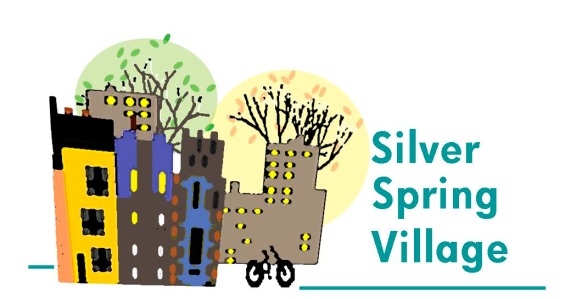 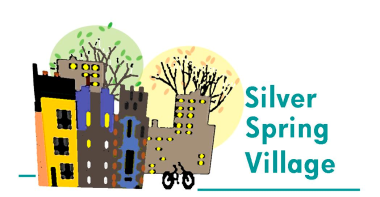 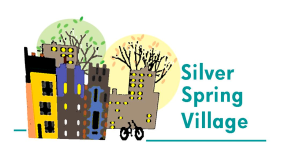 To resize the logo just click on it and pull or push on the CORNERS (not the edges because that will distort the image).